                                ПРОЄКТ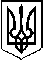 У К Р А Ї Н АП Е Р Е Г І Н С Ь К А   С Е Л И Щ Н А    Р А Д АВосьме демократичне скликанняДванадцята сесіяР І Ш Е Н Н Явід  _______.2021. №_______ - 12/2021смт. Перегінське  Про затвердження технічної документації із землеустрою щодо поділу земельної ділянки                   Розглянувши  технічну документацію із землеустрою щодо поділу земельної ділянки, керуючись ст.ст.12, 122, 125, 126, 186 Земельного кодексу України, ст. 56 Законом України «Про землеустрій», ст. 26 Закону України «Про місцеве самоврядування в Україні», земельних відносин, екології та охорони навколишнього середовища, селищна рада          ВИРІШИЛА:1.Затвердити технічну документацію із землеустрою щодо поділу земельної ділянки загальною площею 33,9919, кадастровий номер 2624882400:04:004:0013, код КВЦПЗУ- 16.00 землі запасу комунальної власності сільськогосподарського призначення  за межами населеного пункту с. Красне урочище «Слобідське» Перегінської селищної ради на земельні ділянки:площею – 0,4787 га, кадастровий номер 2624882400:04:004:0023площею – 0,3000 га, кадастровий номер 2624882400:04:004:0022площею – 33,2132 га, кадастровий номер 2624882400:04:004:00212.Провести державну реєстрацію права комунальної власності на земельні ділянки згідно чинного законодавства.3. Контроль за виконанням даного рішення покласти на комісію містобудування, будівництва,  земельних   відносин,    екології    та    охорони   навколишнього  середовища (І. Пайш).Селищний голова								Ірина Люклян